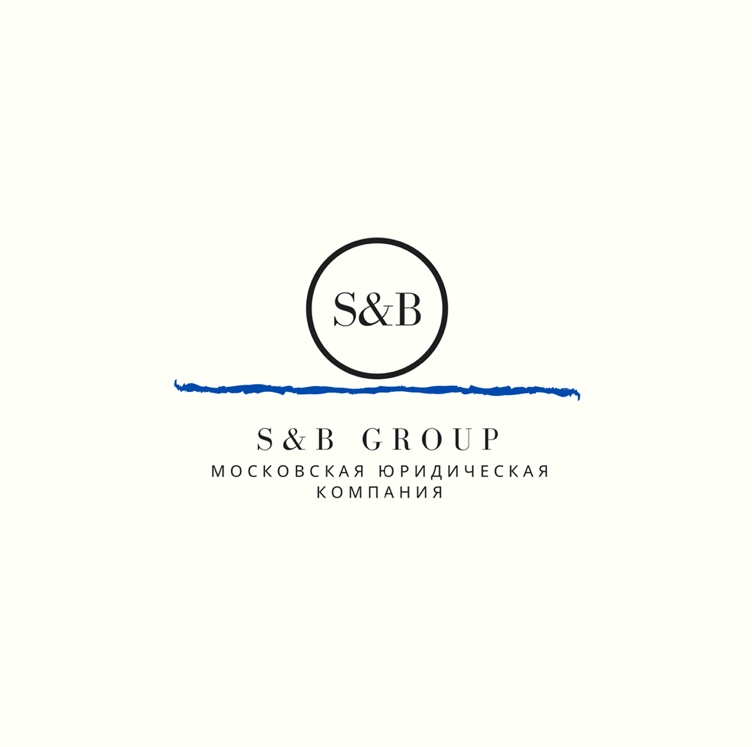 Протокол осмотра и  исследованиявещественных доказательствМосква 		                                      _______________					две тысячи ____________ годаЯ,___________________, нотариус города Москвы в порядке ст. 103 Основ законодательства РФ о нотариате по заявлению _____________, далее – Заявитель, поступившего мне ___________ года, реестровый № _________, при участии: - представителя Заявителя __________________,- представителя Заявителя ___________________,в целях обеспечения доказательств произвел осмотр переданного имущества __________________.Осмотр производится в безотлагательном порядке в присутствии ____________________.Осмотр производится в помещении _________________.По утверждениям Заявителя _____________________________________.В процессе осмотра установлено следующее_____________________________________Нотариусом разъяснены Заявителю требования ст. 55, 57, 64 и 71 Гражданского процессуального кодекса Российской Федерации и ст. 102-103 Основ законодательства Российской Федерации о нотариате.Осмотр переданного имущества начат в 10 часов 00 минут, закончен в 13 часов 05 минут.Изложенную в Протоколе информацию подтверждаем:_________________________________________________________________________ __________________________________________________________________________________________________________________________________________________ 	Один экземпляр настоящего протокола осмотра и исследования вещественных доказательств хранится в делах нотариуса города Москвы (______________________),  а второй экземпляр выдается Заявителю.	Зарегистрировано в реестре № 